Comportements et stratégies : utiliser des termes de positionComportements et stratégies : utiliser des termes de positionComportements et stratégies : utiliser des termes de positionL’élève pose des questions, mais n’est pas à l’aise avec le langage de position et fait des gestes (pointer) ou pose des questions qui ne sont pas des questions oui / non.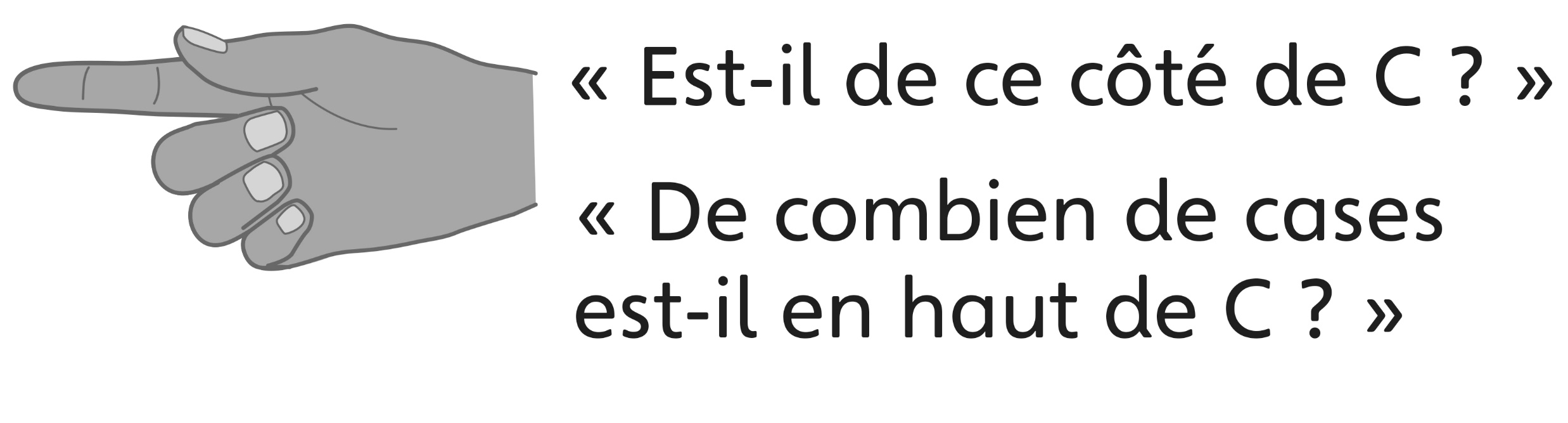 L’élève utilise le langage de position en posant des questions, mais a de la difficulté avec certains termes de position, tels à gauche et à droite.« Je ne sais pas si c’est à gauche 
ou à droite. »L’élève utilise le langage de position en posant des questions, mais fait des erreurs de compte ou compte les cases en diagonale.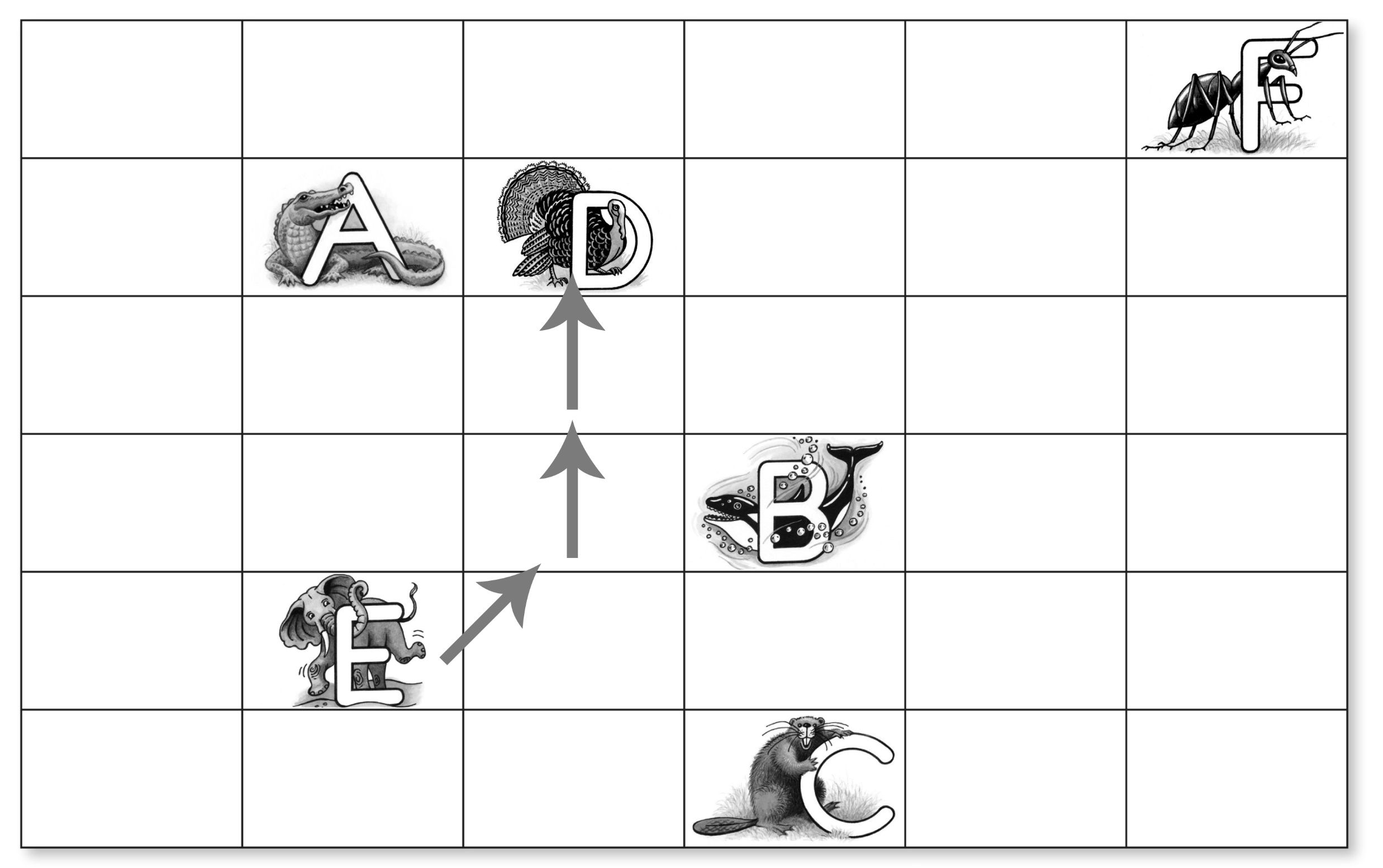 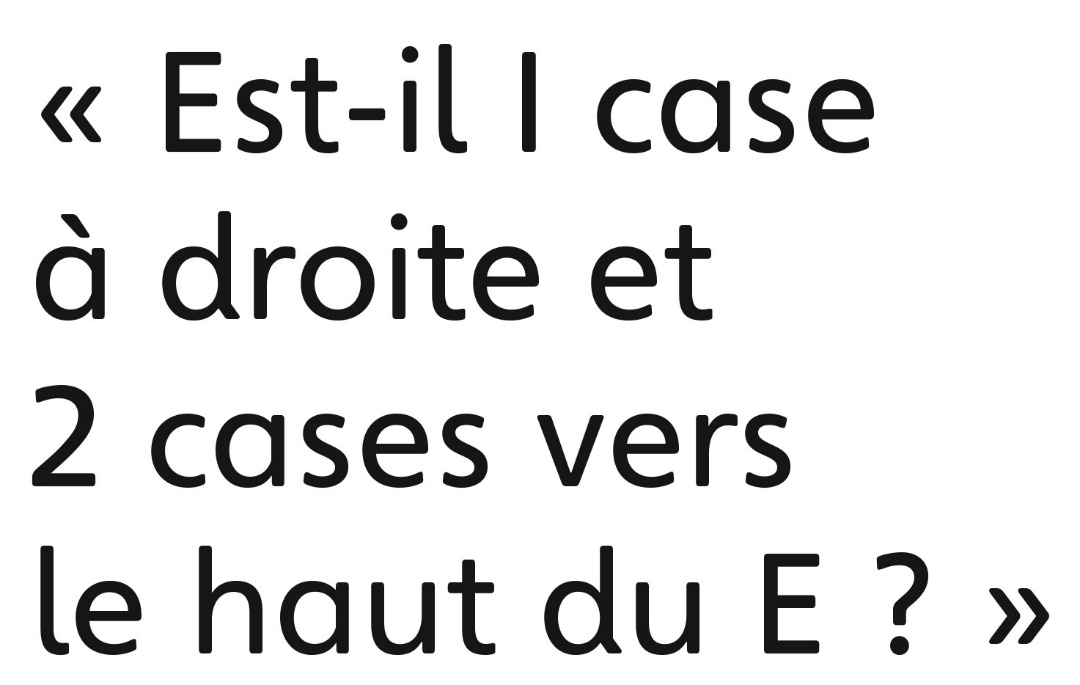 Observations et documentationObservations et documentationObservations et documentationL’élève utilise des termes de position en posant des questions, mais il pose des questions au hasard, qui ne lui permettent 
pas d’éliminer de lettres.L’élève utilise des termes de position en posant des questions, mais ne fait pas le 
suivi des lettres éliminées par les questions précédentes.L’élève pose des questions réfléchies en utilisant des termes de position et trouve la bonne lettre mystère.Observations et documentationObservations et documentationObservations et documentation